附件四：注：所有论文投稿及报名表请统一发送到：csescses@126.com 联系人：李向阳  电话：（010）60846163 13910445026中国环境科学学会2020年科学技术年会论文提交及参会预报名表单 位名 称邮 编邮 编通 讯地 址手 机手 机联系人姓 名部 门部 门职 称职 称电 话传 真传 真电 子邮 箱电 子邮 箱是否提 交论文是否出 席会议是否出 席会议是否大会发言是否大会发言同行参会代表登记姓  名职称电话/手机电话/手机电话/手机电话/手机电子邮箱电子邮箱电子邮箱电子邮箱同行参会代表登记同行参会代表登记同行参会代表登记同行参会代表登记提 交论 文题  目申 请发 言题  目申 请发 言发言人姓名职务或职称职务或职称所选分会场所选分会场备注申请发言人简介请以word版一并发到邮箱申请发言人简介请以word版一并发到邮箱申请发言人简介请以word版一并发到邮箱申请发言人简介请以word版一并发到邮箱申请发言人简介请以word版一并发到邮箱申请发言人简介请以word版一并发到邮箱申请发言人简介请以word版一并发到邮箱申请发言人简介请以word版一并发到邮箱申请发言人简介请以word版一并发到邮箱申请发言人简介请以word版一并发到邮箱注：1.请将本报名表发电子邮件到年会会务组信箱：csescses@126.com；2.联系人：李向阳 （010）60846163 13910445026；3.欢迎添加微信咨询年会相关事宜。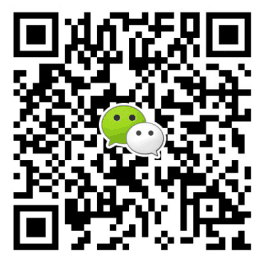 